О внесении изменения в Постановление администрации сельского поселения Дурасовский  сельсовет муниципального района Чишминский район        Республики Башкортостан от 04.10.2013г. №34 « Об утверждении Порядка размещения сведений о доходах, об имуществе и обязательствах имущественного характера муниципальных служащих администрации  сельского поселения Дурасовский   сельсовет муниципального района Чишминский район Республики Башкортостан и членов их семей на официальном сайте  сельского поселения  Дурасовский   сельсовет муниципального района  Чишминский  район Республики Башкортостан                              и представления этих сведений средствам массовой информации для опубликования»    В   соответствии с частью 6 статьи 8 Федерального закона от 25.12.2008 №273-ФЗ «О противодействии коррупции», Указом Президента Российской Федерации от 08.07.2013 №613 «Вопросы противодействия коррупции», Указом Президента Российской Федерации от 10 декабря 2020 №778                           «О мерах по реализации отдельных положений Федерального закона                          «О цифровых финансовых активах, цифровой валюте и о внесении изменений в отдельные законодательные акты Российской Федерации»,  Администрация  сельского поселения Дурасовский  сельсовет   муниципального района Чишминский  район  Республики Башкортостан ПОСТАНОВЛЯЕТ:  1.  Внести в постановление главы  сельского поселения Дурасовский  сельсовет муниципального района Чишминский район Республики Башкортостан               от 04 октября 2013г. № 34 «« Об утверждении Порядка размещения сведений о доходах, об имуществе и обязательствах имущественного характера муниципальных служащих администрации  сельского поселения Дурасовский   сельсовет муниципального района Чишминский район Республики Башкортостан и членов их семей на официальном сайте  сельского поселения  Дурасовский   сельсовет муниципального района  Чишминский  район Республики Башкортостан  и представления этих сведений средствам массовой информации для опубликования» следующие измененияраздел 2   пункт «г»  изложить в следующей редакции: - сведения об источниках получения средств, за счет которых муниципальным служащим, его супругой (супругом) и (или) несовершеннолетними детьми в течение календарного года, предшествующего году представления сведений (далее - отчетный период), совершены сделки по приобретению земельного участка, другого объекта недвижимого имущества, транспортного средства, ценных бумаг, акций (долей участия, паев в уставных (складочных) капиталах организаций), цифровых финансовых активов, цифровой валюты, если общая сумма таких сделок превышает общий доход данного лица и его супруги (супруга) за три последних года, предшествующих отчетному периоду.   2. Контроль исполнения настоящего постановления оставляю за собой.Глава  сельского поселения Дурасовский   сельсовет муниципального района Чишминский  район Республики Башкортостан                                                            Ф.М. ЗамановБашҠортостан РеспубликаḣыШишмә районыМУНИЦИПАЛЬ РАЙОНЫныӊДУРАСОВ ауыл советыауыл биЛәмәḣехакимиәте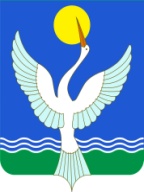 администрация СЕЛЬСКОГО ПОСЕЛЕНИЯ ДУРАСОВСКИЙ  сельсоветМУНИЦИПАЛЬНОГО РАЙОНАЧишминскИЙ районРеспубликИ Башкортостан ҠАРАР«15» март 2022 й.  № 11ПОСТАНОВЛЕНИЕ «15» марта 2022 г.